SPRAWOZDANIE MERYTORYCZNE Z DZIAŁALNOŚCI 
KAMILIAŃSKIEJ MISJI POMOCY SPOŁECZNEJ W ROKU 2016Drodzy Ofiarodawcy!W imieniu podopiecznych Kamiliańskiej Misji Pomocy Społecznej chciałabym serdecznie podziękować za okazane wsparcie. Dzięki Waszej pomocy pomogliśmy w 2016 r. wielu schorowanym, samotnym osobom. Nasza rola polega na dotarciu do nich, udzieleniu informacji a w miarę możliwości schronienia, asystujemy także przy łóżku w szpitalach. Niestety zbyt często odprowadzamy ludzi na miejsce ostatecznego spoczynku. Codziennie karmimy dziesiątki osób. Udzielamy im pomocy opiekuńczej, psychologicznej, socjalnej oraz doradczej. Z ogromną determinacją walczymy o ludzi ciężko chorych aby pomoc medyczna przyszła na czas i była adekwatna. Zbyt często osoby, które wspieramy traktowane są gorzej tylko dla tego, że służbom wydaje się że nikt się o nich nie upomni. Pracownicy Misji to nie tylko profesjonaliści z odpowiednim wykształceniem i wiedzą ale przede wszystkim ludzie z pasją, którym w dniu codziennym przyświeca myśl Św. Kamila: „Więcej serca w Twoich dłoniach”. Dla nas nie ma rzeczy nie możliwych i ludzi straconych. Dzięki Waszemu wsparciu walczymy o godność każdego człowieka. Jesteśmy niezależni finansowo od organów samorządowych, rządowych. Chociaż otrzymujemy dofinansowanie i jesteśmy cenioną placówką strach przed utratą dofinansowania nie paraliżuje naszej determinacji w dążeniu do poprawy losu naszych podopiecznych. Śmiało możemy iść do prezydenta miasta, burmistrza, naczelnika wydziału, dyrektora Ośrodka Pomocy Społecznej i żądać wywiązania się z obowiązku zapewnienia odpowiedniej opieki zdrowotnej czy mieszkaniowej. Dzięki Waszemu wsparciu jesteśmy bardzo skuteczni. Można nas spotkać na międzynarodowych konferencjach, w telewizji, posłuchać w radiu gdzie przedstawiani jesteśmy jako cenieni eksperci. Jednak najczęściej spotkacie nas w szpitalach przy łóżkach chorych, na ulicy przy zmarzniętych i głodnych ludziach, na cmentarzach, kiedy porządkujemy groby zmarłych podopiecznych, w biurze kiedy ślęczymy nad kolejną zmianą ustawową która może poprawić życie tysięcy osób. Niecodziennie usamodzielniamy człowieka, nie zawsze udaje nam się uratować życie, ale zawsze gotowi jesteśmy do niesienia pomocy.Poniższe liczby niech będą próbą oddania tego jak wyglądała nasza pomoc w 2016 r.W Pensjonacie Socjalnym „Św. Łazarz” wsparliśmy 230 osoby z czego 63 usamodzielniły się. W mieszkaniach treningowych przebywało 60 osób. Streetworker, psycholog, terapeuta i pracownik socjalny w ciągu roku pomogli 81 osobom.Spółdzielnia socjalna „Piękne Miejsce” zatrudniła 21 osób bezdomnych. Budowa jachtu „s/y Ojciec Bogusław” trwa. Powstał film o budowniczych jachtu reż. Marcina Janos Krawczyk „Ziemia Bezdomnych”. Film dokumentalny pokazywany jest na festiwalach oraz w TVP1. Od lutego 2017 r. mamy osobowość prawną założyliśmy Fundację Kamiliańska Misja Pomocy Społecznej w przyszłości przekażemy nowy numer konta bankowego.Jeszcze raz dziękujemy za przekazywanie środków finansowych na Kamiliańską Misję Pomocy Społecznej. Od 2012 r. istnieje również możliwość przekazywania na rzecz naszej organizacji 1%. Aby to zrobić wystarczy w zeznanie podatkowe wpisać KRS 0000394803. Z wyrazami wdzięczności, dziękując za dotychczasową pamięćzapewniamy o naszej codziennej modlitwie za wszystkich naszych dobroczyńców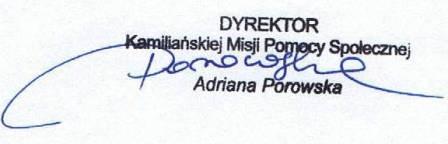 